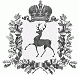 АДМИНИСТРАЦИЯ ШАРАНГСКОГО МУНИЦИПАЛЬНОГО РАЙОНАНИЖЕГОРОДСКОЙ ОБЛАСТИПОСТАНОВЛЕНИЕот 05.03.2018	N 123О внесении изменений в постановление администрации Шарангского муниципального района от 29.04.2014г № 290 «О межведомственной комиссии по профилактике правонарушений на территории Шарангского муниципального района» В соответствии с Уставом Шарангского муниципального района Нижегородской области, в связи с кадровыми изменениями администрация Шарангского муниципального района п о с т а н о в л я е т: внести изменения в постановление администрации Шарангского муниципального района от 29.04.2014г № 290 «О межведомственной комиссии по профилактике правонарушений на территории Шарангского муниципального района» (далее- постановление):1. Вывести из состава межведомственной комиссии по профилактике правонарушений на территории Шарангского муниципального района, утвержденного постановлением (далее также- комиссия) Домрачеву И.В., Ожиганова Д.О. 2. Ввести в состав комиссии: Мансурову Елену Николаевну – заведующую отделом культуры Шарангского муниципального района; Черных Татьяну Александровну – главную медсестру ГБУЗ НО «Шарангская ЦРБ» (по согласованию).Глава администрации	О.Л. Зыков